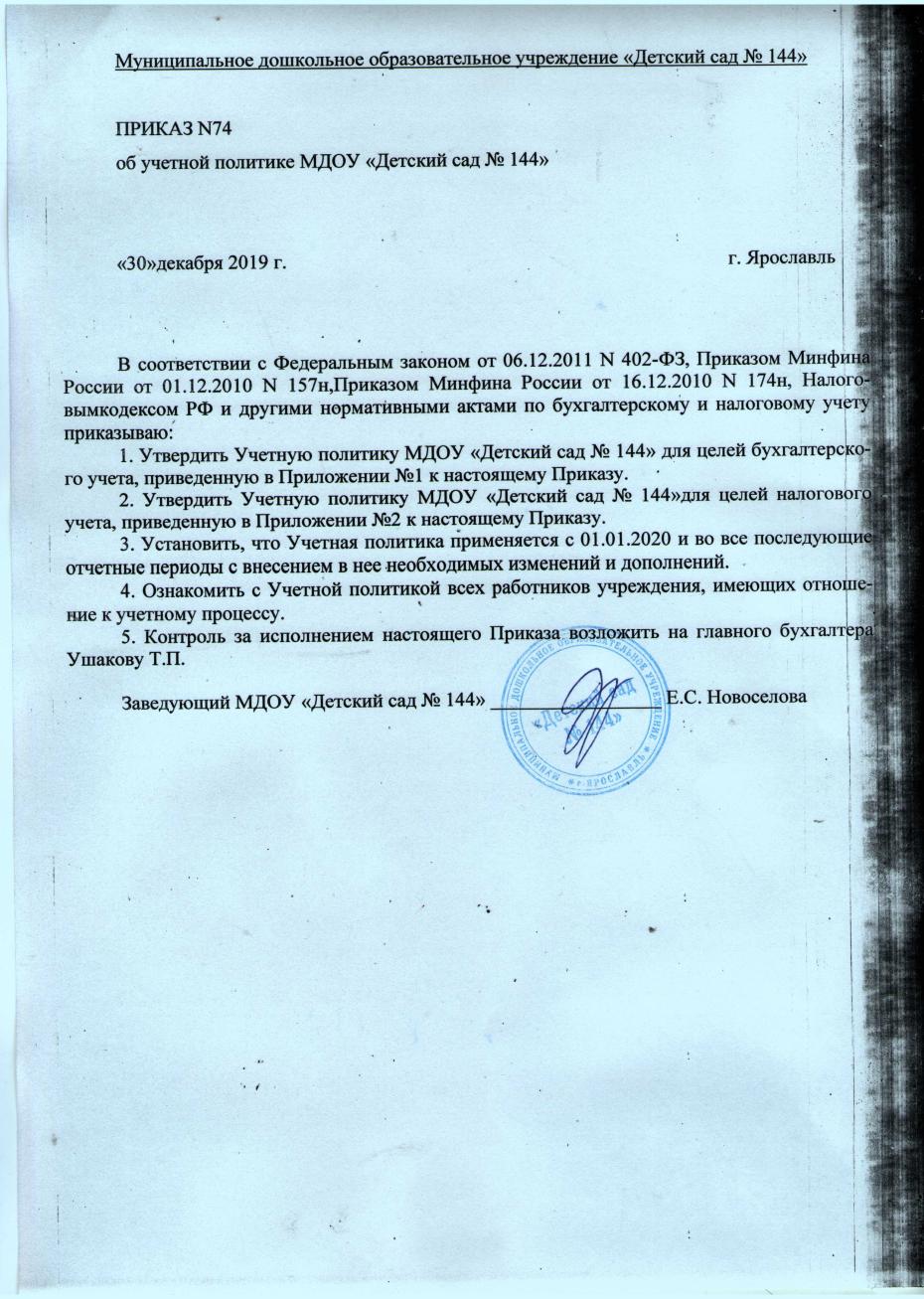 Приложение №1к Приказу от 30.12..2019 №74Учетная политика МДОУ «Детского сада № 144»для целей бухгалтерского учетаОРГАНИЗАЦИОННАЯ ЧАСТЬНормативные документыНастоящая учетная политика предназначена для формирования полной и достоверной информации о финансовом, имущественном положении и финансовых результатах деятельности МДОУ «Детский сад №144» .Настоящая Учетная политика разработана на основании и с учетом требований и принципов, изложенных в следующих нормативных документах: Федеральный закон "О бухгалтерском учете" от 06.12.2011г. № 402-ФЗ (далее – Закон 402-ФЗ)Приказ Минфина России от 31.12.2016 N 256н "Об утверждении федерального стандарта бухгалтерского учета для организаций государственного сектора "Концептуальные основы бухгалтерского учета и отчетности организаций государственного сектора" (далее – Приказ 256н)Приказ Минфина России от 31.12.2016 N 257н "Об утверждении федерального стандарта бухгалтерского учета для организаций государственного сектора "Основные средства" (далее – Приказ 257н)Приказ Минфина России от 31.12.2016 N 258н "Об утверждении федерального стандарта бухгалтерского учета для организаций государственного сектора "Аренда" (далее – Приказ 258н)Приказ Минфина России от 31.12.2016 N 259н "Об утверждении федерального стандарта бухгалтерского учета для организаций государственного сектора "Обесценение активов" (далее – Приказ 259н)Приказ Минфина России от 31.12.2016 N 260н "Об утверждении федерального стандарта бухгалтерского учета для организаций государственного сектора "Представление бухгалтерской (финансовой) отчетности" (далее – Приказ 260н)Приказ Минфина России от 30.12.2017 N 274н "Об утверждении федерального стандарта бухгалтерского учета для организаций государственного сектора "Учетная политика, оценочные значения и ошибки" (далее – Приказ 274н)Приказ Минфина России от 30.12.2017 N 275н "Об утверждении федерального стандарта бухгалтерского учета для организаций государственного сектора "События после отчетной даты" (далее – Приказ 275н)Приказ Минфина России от 30.12.2017 N 278н "Об утверждении федерального стандарта бухгалтерского учета для организаций государственного сектора "Отчет о движении денежных средств" (далее – Приказ 278н)Приказ Минфина России от 27.02.2018 N 32н "Об утверждении федерального стандарта бухгалтерского учета для организаций государственного сектора "Доходы" (далее – Приказ 32н)Приказ Минфина России от 30.05.2018 N 122н "Об утверждении федерального стандарта бухгалтерского учета для организаций государственного сектора "Влияние изменений курсов иностранных валют"Приказ Минфина России от 30.05.2018 N 124н "Об утверждении федерального стандарта бухгалтерского учета для организаций государственного сектора "Резервы. Раскрытие информации об условных обязательствах и условных активах" (далее – Приказ 124н)Приказ Минфина России от 29.06.2018 N 145н "Об утверждении федерального стандарта бухгалтерского учета для организаций государственного сектора "Долгосрочные договоры" (далее – Приказ 145н)Приказ Минфина России от 07.12.2018 N 256н "Об утверждении федерального стандарта бухгалтерского учета для организаций государственного сектора "Запасы" (далее – СГС «Запасы»)Приказ Минфина РФ от 01.12.2010 г. № 157н «Об утверждении единого плана счетов бухгалтерского учета для органов государственной власти, органов местного самоуправления, органов управления государственными внебюджетными фондами, государственных академий наук, государственных (муниципальных) учреждений и инструкции по его применению» (далее – Инструкция 157н)Приказ Минфина России от 16.12. 2010 г. № 174н "Об утверждении Плана счетов бухгалтерского учета бюджетных учреждений и Инструкции по его применению", Приказ Минфина России от 23.12.2010 N 183н "Об утверждении Плана счетов бухгалтерского учета автономных учреждений и Инструкции по его применению"Приказ Минфина России от 30.03.2015 N 52н "Об утверждении форм первичных учетных документов и регистров бухгалтерского учета, применяемых органами государственной власти (государственными органами), органами местного самоуправления, органами управления государственными внебюджетными фондами, государственными (муниципальными) учреждениями, и Методических указаний по их применению" (далее – Приказ 52н)Приказ Минфина РФ от 25 марта 2011г. № 33н «Об утверждении Инструкции о порядке составления, представления годовой, квартальной бухгалтерской отчетности государственных (муниципальных) бюджетных и автономных учреждений» Приказ Минфина РФ от 28.07.2010 N 81н "О требованиях к плану финансово-хозяйственной деятельности государственного (муниципального) учреждения"Приказ Минфина РФ от 13.06.1995 N 49 "Об утверждении Методических указаний по инвентаризации имущества и финансовых обязательств" (далее – Приказ 49)Указание Банка России от 11.03.2014 N 3210-У "О порядке ведения кассовых операций юридическими лицами и упрощенном порядке ведения кассовых операций индивидуальными предпринимателями и субъектами малого предпринимательства" (далее – Указание 3210-У)Учетная политика учредителя: _____________ (п. 7 Приказа 274н) Устав учреждения ___________1. Обязанности по организации ведения бухгалтерского учета возлагаются на руководителя МДОУ «Детский сад № 144» (далее «Учреждение»).2. Ведение бухгалтерского учета в Учреждении осуществляет бухгалтерия Учреждения. Ответственным за ведение бухгалтерского учета в Учреждении является главный бухгалтер Учреждения. Бухгалтерия Учреждения подчиняется главному бухгалтеру Учреждения.3. Деятельность работников бухгалтерии Учреждения регламентируется их должностными инструкциями.4. Рабочий план счетов бухгалтерского учета, разработанный на основе Единого плана счетов и Плана счетов бюджетных учреждений, приведен в Приложении №1к Положению об учетной политике.5. В целях ведения раздельного учета по источникам финансового обеспечения (деятельности) Учреждением применяются следующие коды вида финансового обеспечения (деятельности):«2» – приносящая доход деятельность (собственные доходы учреждения);«3» – средства во временном распоряжении;«4» – субсидии на выполнение государственного (муниципального) задания;«5» – субсидии на иные цели.Учет хозяйственных операций осуществляется по источникам финансирования в соответствие с утвержденным планом финансово-хозяйственной деятельности (далее «ПФХД»).6. Для отражения фактов хозяйственной жизни учреждения, информации об активах, обязательствах и операциях с ними применяются:- унифицированные формы первичных учетных документов бухгалтерского учета, утвержденные Приказом Минфина России №52н;- другие унифицированные формы первичных документов (в случае их отсутствия в Приказе Минфина России №52н);- самостоятельно разработанные учреждением формы первичных учетных документов, образцы которых приведены в Приложении №2 к Положению об учетной политике.7. Перечень должностных лиц, имеющих право подписи (утверждения) первичных учетных документов, счетов-фактур, денежных и расчетных документов, финансовых обязательств, приведен в Приложении №3 к Положению об учетной политике..8. Для систематизации и накопления информации, содержащейся в принятых к учету первичных (сводных) учетных документах, в целях отражения ее на счетах бухгалтерского учета и в бухгалтерской (финансовой) отчетности, применяются: - регистры бухгалтерского учета, составляемые по формам, утвержденным Приказом №52н;- самостоятельно разработанные учреждением формы первичных учетных документов.Регистры бухгалтерского учета формируются в виде книг, журналов, карточек на бумажных носителях.9. Регистры бухгалтерского учета формируются и выводятся на бумажный носитель по итогам месяца.10. Данные проверенных и принятых к учету первичных учетных документов систематизируются в хронологическом порядке и отражаются накопительным способом в регистрах бухгалтерского учета, составленных по унифицированным формам, утвержденным ПриказомМинфина России №52н и другими нормативными документами, а также в регистрах, разработанных учреждением самостоятельно. Формы регистров бухгалтерского учета, разработанные Учреждением самостоятельно, приведены в Приложении № 2 к Положению об учетной политике.12. Хранение первичных документов и бухгалтерских регистров Учреждения, а также прочих бухгалтерских документов, в том числе учетной политики Учреждения, осуществляется в течение сроков, установленных ст. 29 закона № 402-ФЗ, включая документы, существующие в электронной форме.Архивирование регистров бухгалтерского учета производится в прошитом и пронумерованном постранично способом, скрепленным печатью и подписямируководителя и главного бухгалтера. Отсчет срока хранения начинается с года, следующего за годом их последнего использования (п. 2 ст. 29 закона № 402-ФЗ).13. При отражении операций на счетах бухгалтерского учета применяется корреспонденция счетов, предусмотреннаяИнструкцией №174н. В Учреждении применяется рабочий план счетов и правила формирования номера счета бухгалтерского учета, приведенный в приложении № 1 к Положению об учетной политике.14. Лимит остатка кассы на очередной финансовый год утверждается приказом руководителя Учреждения.15. Расчеты с юридическими лицами, индивидуальными предпринимателями при заключении договоров на выполнении работ (оказания услуг)производятсяУчреждением по средствам ведения расчетных счетов, открытых в департаменте финансов мэрии города Ярославля.Расчеты с физическими лицами (сотрудниками Учреждения) осуществляются с применением расчетных (зарплатных)карт в установленные сроки: 30 числа на карт-счетаперечисляется заработная плата за первую половину месяца (аванс, не менее 40% от месячного заработка) и 15 числа – за вторую половину месяца (выплачивается оставшаяся часть месячной заработной платы).16. Перечень лиц, имеющих право получения доверенностей, приведен в Приложении № 4к Положению об учетной политике.17. Состав постоянно действующих комиссий по поступлению и выбытию активов утверждается ежегодно отдельным приказом руководителя Учреждения. Деятельность постоянно действующих комиссий по поступлению и выбытию активов осуществляется в соответствии с Положением о комиссии по поступлению и выбытию активов (Приложение №5к Положению об учетной политике.).18. Учреждением представляется бухгалтерская отчетность, формируемая на бумажных носителях и в электронном виде в соответствии с Приказом Минфина России от 25.03.2011г. №33н «Об утверждении Инструкции о порядке составления, представления годовой, квартальной бухгалтерской отчетности государственных (муниципальных) бюджетных и автономных учреждений».Квартальная и годовая отчетность формируется на бумажном носителе и в электронном виде с применением программных продуктов «1С: Предприятие 8» иWEB-Консолидации.Отчетность представляется учредителю в электронной форме в сроки, установленные руководителем учреждения. Перечень форм отчетности приведен в Приложении №6 к настоящему Положению об учетной политике.19. Данные бухгалтерского учета и сформированная на их основе отчетность формируются с учетом существенности фактов хозяйственной жизни, которые оказали или могут оказать влияние на финансовое состояние, движение денежных средств или результаты деятельности учреждения и имели место в период между отчетной датой и датой подписания бухгалтерской (финансовой) отчетности (событие после отчетной даты).20. Отражение в учете событий после отчетной даты, признание в бухгалтерском учете и раскрытие в бухгалтерской (финансовой) отчетности событий после отчетной даты осуществляется в соответствии с ПриказомМинистерством Финансов Российской Федерации от 30 декабря 2017г. №275н «Об утверждении федерального стандарта бухгалтерского учета для организаций государственного сектора «События после отчетной даты» (Приложении №7 к настоящему Положению об учетной политике). Событиями после отчетной даты признаются:- события, подтверждающие условия хозяйственной деятельности учреждения, существовавшие на отчетную дату;- события, свидетельствующие об условиях хозяйственной деятельности учреждения, возникших на отчетную дату.21. В целях равномерного включения производимых расходов на финансовый результат учреждение создает резервы предстоящих расходов на предстоящую оплату отпусков за фактически отработанное время или компенсаций за неиспользованный отпуск, в том числе при увольнении, включая страховые взносы по обязательным видам социального страхования сотрудникам учреждения.22. Порядок организации и обеспечения (осуществления) внутреннего финансового контроля утвержден Положением о внутреннем финансовом контроле, приведенном в Приложении №8 к настоящему Положению об учетной политике.23. В целях обеспечения достоверности данных бухгалтерской (финансовой) отчетности учреждение проводит инвентаризацию имущества, финансовых активов и обязательств в порядке, предусмотренном Методическими указаниями по инвентаризации имущества и финансовых обязательств, утвержденными Приказом Минфина России от 13.06.1995 г. N 49. Состав инвентаризационной комиссии утверждается ежегодно отдельным приказом руководителя Учреждения.Инвентаризация имущества, финансовых активов и обязательств проводится в соответствии с Положением о проведении инвентаризаций, приведенном в Приложении №9.Инвентаризация проводится в присутствии материально-ответственных лиц учреждения, список которых приведен в Приложении №10 к настоящему Положению об учетной политике.24. Перевод первичных учетных документов, составленных на иностранных языках, осуществляется специализированными организациями.МЕТОДОЛОГИЧЕСКИЙ РАЗДЕЛ УЧЕТНОЙ ПОЛИТИКИ УЧРЕЖДЕНИЯ В ЧАСТИ ВЕДЕНИЯ БУХГАЛТЕРСКОГО УЧЕТА1. Учет основных средств и амортизации. Учет особо ценного имущества. Учет основных средств стоимостью до 10000 руб. включительно.2. Учет материальных ценностей.3. Учет затрат на изготовление готовой продукции, выполнение работ, оказание услуг.4. Учет денежных средств и денежных документов.5. Учет расчетов с дебиторами.6. Учет расчетов с учредителем.7. Учет расчетов по обязательствам.8. Финансовый результат.9. Санкционирование расходов.10. Порядок учета на забалансовых счетах.Учет основных средств и амортизации.1.1. В составе основных средств Учреждения учитываются материальные объекты, используемые в деятельности Учреждения при оказании услуг либо для управленческих нужд учреждения, независимо от их стоимости со сроком полезного использования более 12 месяцев. Основные средства принимаются к учету согласно требованиям Общероссийского классификатора основных фондов ОК 013-2014 (СНС 2008), утвержденного Приказом Росстандарта от 12.12.2014 г. № 2018-ст.(основание - пункт 45 Инструкции №157н, пункт 7 СГС «Основные средства»).1.2. Учет объектов основных средств осуществляется учреждением в разрезе:- недвижимое имущество;- иное движимое имущество; - особо ценное движимое имущество.1.3. В целях получения дополнительных данных для раскрытия бухгалтерской (финансовой) отчетности учреждение предусматривает следующую аналитику по объектам основных средств:- в эксплуатации;- в запасе;- на консервации.1.4. Особо ценное движимое имущество, закрепленное за учреждением, учитывается обособленно. Имущество, относимое к категории особо ценного, определяется в соответствии с Постановлением Правительства РФ от 26.07.2010 г. № 538 «О порядке отнесения имущества автономного или бюджетного учреждения к категории особо ценного движимого имущества». Постановка на учет в Комитет по управлению муниципальным имуществом (КУМИ) приобретенных Учреждением основных средств как особо ценного имущества, осуществляется, если стоимость приобретаемого основного средства составляет свыше 50000,00 руб.1.5. Единицей учета основных средств является инвентарный объект.1.6. Каждому инвентарному объекту недвижимого имущества, а также инвентарному объекту движимого имущества, кроме объектов стоимостью до 10000 рублей включительно и объектов библиотечного фонда независимо от их стоимости, присваивается уникальный инвентарный порядковый номер (далее - инвентарный номер) независимо от того, находится ли он в эксплуатации, запасе или на консервации. Инвентарный порядковый номер, состоитиз 7 цифр.Присвоенный объекту основных средств инвентарный номер обозначается путем:- нанесения на объект учета несмываемой краски;- нанесения иным способом, обеспечивающим сохранность маркировки.Инвентарный номер, присвоенный объекту основных средств, сохраняется за ним на весь период его нахождения в учреждении.Инвентарные номера выбывших с балансового учета инвентарных объектов основных средств вновь принятым к учету объектам не присваиваются.1.7. Каждому объекту основных средств, входящему в комплекс объектов основных средств, признаваемый для целей бухгалтерского учета единым инвентарным объектом, присваивается внутренний порядковый инвентарный номер комплекса объектов, формируемый как совокупность инвентарного номера комплекса объектов и порядкового номера объекта, входящего в комплекс.Порядок объединения в один инвентарный объект, признаваемый для целей бухгалтерского учета комплексом объектов основных средств, объектов основных средств, срок полезного использования которых одинаков, стоимость которых не является существенной (библиотечные фонды, периферийные устройства и компьютерное оборудование, мебель, используемая в течение одного и того же периода времени (столы, стулья, шкафы, иная мебель, используемая для обстановки одного помещения) утвержден Положением «О порядке объединения объектов основных средств в один инвентарный объект» (Приложении №11 к настоящему Положению об учетной политике) (основание - пункт 10 СГС «Основные средства»).1.8. Присвоенный объекту инвентарный номер должен быть обозначен материально ответственным лицом в присутствии уполномоченного члена комиссии по поступлению и выбытию активов путем нанесения на объект учета краски или иным способом, обеспечивающим сохранность маркировки.1.9.Первоначальной (фактической) стоимостью объектов нефинансовых активов, полученных учреждением безвозмездно, в том числе по договору дарения, признается их текущая оценочная стоимость на дату принятия к бухгалтерскому учету, увеличенная на стоимость услуг, связанных с их доставкой, регистрацией и приведением их в состояние, пригодное для использования.Для определения текущей оценочной стоимости комиссией по поступлению и выбытию активов используются сведения об уровне цен, имеющиеся у органов государственной статистики, а также в средствах массовой информации и специальной литературе.1.10. Ответственными за хранение технической документации основных средств являются материально ответственные лица, за которыми закреплены основные средства.По объектам основных средств, по которым производителем (поставщиком) предусмотрен гарантийный срок, хранению подлежат также гарантийные талоны.1.11. Как отдельные инвентарные объекты учитываются: локально-вычислительная сеть, принтеры, сканеры, приборы (аппаратура) пожарной сигнализации, приборы (аппаратура) охранной сигнализации.1.12. Для учета объектов основных средств используются следующие первичные учетные документы:- при безвозмездной передаче, продаже объектов основных средств учреждением применяется Акт о приеме-передаче объектов нефинансовых активов (ф. 0504101);- при частичной ликвидации объекта основных средств, при выполнении работ по его реконструкции выбытие и прием такого объекта основных средств оформляется Актом приема-сдачи отремонтированных, реконструированных и модернизированных объектов основных средств (ф. 0504103).1.13. В случае частичной ликвидации (разукомплектации) объекта основного средства при условии, что стоимость ликвидируемых (разукомплектованных) частей не была выделена в документах поставщика, стоимость таких частей определяется пропорционально следующему показателю (в порядке убывания важности): площади, объему, весу, иному показателю, установленному комиссией по поступлению и выбытию активов.1.14. Операции по поступлению, внутреннему перемещению, выбытию (в том числе по основанию списания) объектов основных средств оформляются бухгалтерскими записями на основании первичных (сводных) учетных документов в порядке, предусмотренном Инструкциями по применению Планов счетов.1.15. Отражение в бухгалтерском учете Учреждения выбытия объекта основных средств отражается по кредиту соответствующего счета аналитического учета счета 10100 «Основные средства» в случаях, если основное средство сломалось и не подлежит ремонту, потеряло свои свойства в обеспечение выполнения своих функций в деятельности учреждения, а также вследствие наступления условий непреодолимой силы (стихийные бедствия и пр.).Одновременно со списанием с балансового учета стоимости объектов основных средств вследствие их выбытия по дебету соответствующего счета аналитического учета счета 10400 «Амортизация» подлежит списанию с балансового учета сумма накопленных амортизационных отчислений по этим объектам.Выбытие инвентарных объектов основных средств, в том числе объектов движимого имущества стоимостью до 10000 рублей включительно, учитываемых на забалансовом учете, отражается на основании решения комиссии по поступлению и выбытию активов, оформленного в установленном порядке соответствующим первичным учетным документом (ф.0504104).1.16. Аналитический учет основных средств ведется на инвентарных карточках (ф.0504031), открываемых на соответствующие объекты (группу объектов) основных средств, за исключением объектов библиотечного фонда и объектов движимого имущества стоимостью до 10000 рублей включительно, в разрезе лиц, ответственных за их сохранность и (или) целевое использование (далее - ответственные лица) и видов имущества. Также в инвентарной карточке учета нефинансовых активов указывается номер, полное наименование, в соответствии с первичными учетными документами по поступлению объекта, характеристика объекта, согласно паспорта завода-изготовителя, технической и иной документации.В целях контроля соответствия учетных данных по объектам основных средств, формируемых ответственными лицами, данным на соответствующих счетах аналитического учета Рабочего плана счетов учреждения составляется Оборотная ведомость по нефинансовым активам.1.17. Учет операций по выбытию и перемещению объектов основных средств ведется в Журнале операций по выбытию и перемещению нефинансовых активов.Учет операций по поступлению объектов основных средств ведется:- в Журнале операций по выбытию и перемещению нефинансовых активов в части операций принятия к учету объектов основных средств по сформированной первоначальной стоимости или операций по увеличению первоначальной (балансовой) стоимости объектов основных средств на сумму фактических затрат по их достройке, реконструкции, модернизации, дооборудованию;- в Журнале по прочим операциям - по иным операциям поступления объектов основных средств.1.18. Учреждение начисляет амортизацию по объектам основным средств, по которым установлен срок полезного использования линейным методом (пункт 36 СГС «Основные средства»)Стоимость объекта основных средств переносится на расходы (на уменьшение финансового результата) посредством равномерного начисления амортизации в течение срока его полезного использования.Сумма амортизации за каждый период признается в составе расходов текущего периода (относится на уменьшение финансового результата) за исключением случаев, когда она включена в стоимость другого актива.1.19. Амортизация объекта основных средств начинается с 1-го числа месяца, следующего за месяцем принятия его к бухгалтерскому учету.1.20. Амортизация объекта основных средств прекращается с 1-го числа месяца, следующего за месяцем прекращения признания (выбытия его из бухгалтерского учета), или с 1-го числа месяца, следующего за месяцем, в котором остаточная стоимость объекта основных средств стала равной нулю.1.21. Амортизация объекта основных средств начисляется с учетом следующих положений:- на объект основных средств стоимостью свыше 100 000 рублей амортизация начисляется в соответствии с рассчитанными нормами амортизации;- на объект основных средств стоимостью до 10 000 рублей включительно, за исключением объектов библиотечного фонда, амортизация не начисляется. Первоначальная стоимость введенного (переданного) в эксплуатацию объекта основных средств, являющегося объектом движимого имущества, стоимостью до 10 000 рублей включительно, за исключением объектов библиотечного фонда, списывается с балансового учета с одновременным отражением объекта основных средств на забалансовом счете в соответствии с порядком применения Единого плана счетов бухгалтерского учета;- на объект библиотечного фонда стоимостью до 100 000 рублей включительно амортизация начисляется в размере 100% первоначальной стоимости при выдаче его в эксплуатацию;- на иной объект основных средств стоимостью от 10 000 до 100 000 рублей включительно амортизация начисляется в размере 100% первоначальной стоимости при выдаче его в эксплуатацию (пункт 36 СГС «Основные средства»)1.22. При начислении амортизации на объекты основных средств, Учреждение руководствуется ч. 7 «Амортизация основных средств» Методических указаний «в отношении объектов основных средств, принятых к учету до перехода на применение СГС «Основные средства» (до 1 января 2018 г.), перерасчет амортизации (изменение способа начисления амортизации, определенного на момент признания объекта к учету) не производится». При вводе в эксплуатацию объекта от 3000 до 10 000 руб. в 2018 -2019 г., начислена амортизация в размере 100% балансовой стоимости в соответствии с п. 26 Инструкции 174н.1.22. Аналитический учет начисленной амортизации объектов нефинансовых активов ведется в Оборотной ведомости по нефинансовым активам (ф.0504035).1.23. Операции по амортизации нефинансовых активов отражаются в Журнале операций по выбытию и перемещению нефинансовых активов.2. Учет материальных запасов2.1. В составе МПЗ учитываются объекты, перечисленные в п.99Инструкции №157н, а также предметы, используемые в деятельности Учреждения в течение периода, не превышающего 12 месяцев, независимо от их стоимости.Единицей учета МПЗ является номенклатурный номер. МПЗ принимаются к учету по фактической стоимости.2.2. Аналитический учет МПЗ ведется по: - видам материальных запасов; - номенклатурным номерам; - местам хранения; - материально-ответственным лицам (основание – пункт 101 Инструкции №157н).2.1. Объекты материальных запасов учитываются на счете 105 в разрезе аналитического кода вида синтетического счета объекта учета, а также с учетом кода видов финансового обеспечения (деятельности):105 31 – «Медикаменты и перевязочные средства» (лекарственные препараты (спреи, таблетки, капли), аптечка первой помощи, шприцы, медицинские салфетки, жгуты, марля, бинты, материалы одноразового применения (ватные палочки, вата, пр.), а также иные материалы, относящиеся по своим свойствам и характеристикам к медицинскому применению).105 34 – «Строительные материалы» (различные краски, эмали, комплектующие изделия, требующие установки материалы, контрольно-измерительная аппаратура, приборы, предназначенные для монтажа в составе установленного оборудования, и другие материальные ценности, необходимые для строительно-монтажных работ, различные пиломатериалы)105 35 – «Мягкий инвентарь» (постельное белье и принадлежности (матрацы, подушки, одеяла, простыни, пододеяльники, наволочки, покрывала, мешки спальные и т.п.), одежда и обмундирование, включая спецодежду (перчатки, рукавицы, очки, костюмы рабочие, платья, кофты, халаты, рабоче куртки, брюки и т.п.), обувь, включая специальную (ботинки, сапоги, валенки и т.п.), прочий мягкий инвентарь).105 36 – «Прочие материальные запасы» (хозяйственные материалы (чистящие, моющие средства, электрические лампочки, мыло, щетки и пр.) хозяйственный инвентарь (лопаты, грабли, веники, швабры, тележки, тачки, мешки для сбора листвы и прочий инвентарь, предназначенный для уборки), канцелярские принадлежности (бумага, карандаши, ручки, стержни и др.); посуда;книжная, иная печатная продукция, предназначенная для образовательной деятельности воспитанников детского сада, запасные части, предназначенные для ремонта и замены изношенных частей в машинах и оборудовании,объектах производственного и хозяйственного инвентаря (санитарно-технические материалы, такие как краны, муфты, тройники, кабель, шнур, провод, предохранители и пр.); игрушки; костюмы детские и взрослые для проведения различных праздничных мероприятий, связанных с образовательной деятельностью, материалы специального назначения, иные материальные запасы, которые не подходят под вышеперечисленные категории.2.2. Оценка материальных запасов, приобретенных за плату, осуществляется по фактической стоимости приобретения с учетом расходов, связанных с их приобретением.2.3. Выбытие (отпуск) материальных запасов производится по средней фактической себестоимости(основание - пункт 108Инструкции №157н).2.3. Передача расходных материальных запасов: канцелярских принадлежностей (бумаги, карандашей, ручек, стержней и т.п.), запасных частей и хозяйственных материалов (чистящих, моющих средств, электрических лампочек, мыла, щеток и т.п.), выданных в эксплуатацию на нужды учреждения, оформляется Ведомостью выдачи материальных ценностей на нужды учреждения (ф. 0504210), которая является основанием для их списания.2.4. На выдачу в медицинские подразделения (кабинеты) лекарственных средств, не подлежащих предметно-количественному учету, оформляется Требование-накладная (ф. 0504204).2.6. Основанием для списания лекарственных средств, не подлежащих предметно-количественному учету, выданных на нужды учреждения, является Акт о списании материальных запасов (ф. 0504230).2.7. В остальных случаях основанием выбытия материальных запасов (за исключением мягкого инвентаря и посуды) является Акт о списании материальных запасов (ф. 0504230). В случае боя, лома, утрате посуды и столовых приборов применяется составляется акт о бое, ломе и утрате посуды и приборов (Унифицированная форма № ОП-8). При списании мягкого инвентаря (рабочих костюмов, обуви, одежды, матрацев, наволочек, одеял и т.п. применяется форма (ф.0504143).2.9. Стоимость материальных запасов по выявленным недостачам, хищениям, потерям от их порчи, иному ущербу, подлежащих возмещению виновными лицами, определяется по текущей восстановительной стоимости.2.10. Для ведения учета материальных запасов в Учреждении с 01.01.2019 года введена детализация вида материальных ценностей, согласно приказа Министерства Финансов от 29.11.2017 года №209н (Приложении №11 к настоящему Положению об учетной политике).2.10. Учет операций по выбытию и перемещению материальных запасов ведется в Журнале операций по выбытию и перемещению нефинансовых активов.2.11. Периодичность сверки складского и бухгалтерского учета.Ведение учета материальных ценностей лицами, ответственными за их сохранность и рациональное использование ведется в Книге учета материальных ценностей ф.0504042. Сверка складского и бухгалтерского учета производится ежемесячно после проведения процедуры списания материалов по ф.0504230 на 15 число месяца, следующего за отчетным. В Книге учета материальных ценностей ответственным за проверку проставляется дата сверки и подпись.Учет затрат на изготовление готовой продукции, выполнение работ, оказание услуг.3.1. Затраты Учреждения при изготовлении готовой продукции, выполнении работ, оказании услуг делятся на прямые и накладные.Прямые затраты непосредственно относятся на себестоимость изготовления единицы готовой продукции, выполнения работы, оказания услуги.Распределение накладных расходов производится одним из способов: пропорционально прямым затратам по оплате труда, материальным затратам, иным прямым затратам, объему выручки от реализации продукции (работ, услуг), иному показателю, характеризующему результаты деятельности учреждения.3.2. Учет расходов по формированию себестоимости ведется раздельно по группам видов услуг (работ) в рамках выполнения государственного задания и в рамках приносящей доход деятельности.Перечень прямых, накладных и общехозяйственных расходов:3.2. При калькулировании фактической себестоимости услуги, работы для прямых затрат применяется способ прямого расчета (фактических затрат).3.3. Распределение накладных расходов между видами деятельности учреждения производится пропорционально прямым затратам по оплате труда по окончании месяца.3.4. Общехозяйственные расходы, произведенные за отчетный период, списываются по окончании месяца:- в части распределяемых расходов - на уменьшение финансового результата в дебет счета 0 401 10 130 пропорционально прямым затратам на оплату труда;- в части нераспределяемых расходов - на увеличение расходов текущего финансового года (0 401 20 000).3.5. Не учитываются в составе затрат при формировании себестоимости услуг, работ:1) в рамках выполнения государственного задания:- расходы на содержание недвижимого и особо ценного движимого имущества учреждения, закрепленного за учреждением или приобретенного учреждением за счет средств, выделенных учредителем;- затраты на выплату налогов, в качестве объектов налогообложения по которым признается недвижимое и особо ценное движимое имущество, закрепленное за учреждением или приобретенное учреждением за счет средств, выделенных учредителем;- затраты по оплате консультационных и информационных услуг;2) по приносящей доход деятельности:- расходы на уплату штрафов, пеней и других экономических санкций;- затраты по оплате консультационных и информационных услуг;- затраты на приобретение подарков, почетных грамот;Указанные расходы отражаются по дебету счета 0 401 20 000.3.6. Сформированная себестоимость работ, услуг списывается на уменьшение финансового результата текущего финансового года в дебет счета 0 401 10 130 по окончании месяца.3.7. Затраты, произведенные учреждением в отчетном периоде, но относящиеся к следующим отчетным периодам, учитываются как расходы будущих периодов и относятся на финансовый результат учреждения равномерно в течение периода к которому они относятся (основание - пункт 302 Инструкции №157н).3.8. Периодичность списания себестоимости муниципальной услуги, услуг по приносящей доход деятельности.Списание себестоимости муниципальной услуги производится 1 раз в квартал на 15 число месяца, следующего за отчетным периодом после проведения всех бухгалтерских операций перед закрытием Главной книги. Услуг по приносящей доход деятельности в Учреждении не производится.4. Учет денежных средств и денежных документов4.1. Учет операций по движению безналичных денежных средств в Учреждений ведется по счету 20100 на основании первичных документов, приложенных к выпискам с соответствующих счетов.4.2. Учет денежных средств Учреждения ведется на лицевых счетах, открытых в органах Федерального казначейства (в финансовом органе соответствующего бюджета) в разрезе кодов вида финансового обеспечения (деятельности):803.20.307.5 – для приносящей доход деятельность (собственные доходы учреждения) и субсидии на выполнение государственного (муниципального) задания;803.20.307.6 – субсидии на иные цели;803.03.307.3 – средства во временном распоряжении 4.3. Аналитический учет ведется в разрезе каждого счета в Карточке учета средств и расчетов и (или) в Журнале операций с безналичными денежными средствами.4.4. Учет операций ведется в Журнале операций с безналичными денежными средствами.4.5. Срок закрытия Главной книги.Главная книга (ф.0504072) является одним из регистров бухгалтерского учета, форма и методические указания, по формированию которых в соответствии с требованиями Федерального закона от 06.12.2011 №402-ФЗ «О бухгалтерском учете», а также утверждены приказом Минфина России от 30.03.2015 №52н.В Главной книге подсчитывается общий итог оборотов за период с начала года. Соответственно, при формировании Главной книги Учреждением в графах 7 «Оборот за период по дебету» и 8 «Оборот за период по кредиту» подлежат отражению обороты по соответствующим счетам бухгалтерского учета за месяц.Главная книга формируется и закрывается ежемесячно на 15-е число месяца, следующего за отчетным после проведения всех бухгалтерских операций.5. Учет расчетов с дебиторами, учет доходов.5.1. Счет 20500 предназначен для учета расчетов по суммам доходов (поступлений), начисленных Учреждением в момент возникновения требований к их плательщикам (по суммам предстоящих доходов), возникающих в силу договоров, соглашений, а также поступивших от плательщиков предварительных оплат.5.2. Группировка расчетов осуществляется в разрезе видов доходов бюджета, предусмотренных утвержденной сметой ПФХД Учреждения по аналитическим группам синтетического счета объектов учета:30 «Расчеты по доходам от оказания платных услуг (работ), компенсаций затрат»;80 «Расчеты по прочим доходам».Для учета расчетов по доходам применяются счета аналитического учета счета 020500000 «Расчеты по доходам», предусмотренные Рабочим (Единым) планом счетов, с указанием в 1 - 17 разрядах номера счета соответствующего кода (составной части кода) бюджетной классификации Российской Федерации, в 24 - 26 разрядах номера счета - подстатьи КОСГУ, соответствующей экономической сущности осуществляемого факта хозяйственной жизни (отражаемого объекта бухгалтерского учета).5.3. Аналитический учет расчетов по поступлениям ведется в разрезе видов доходов (поступлений) по плательщикам (группам плательщиков) и соответствующим им суммам расчетов в Карточке учета средств и расчетов и (или) в Журнале операций расчетов с дебиторами по доходам.5.4. Отражение операций по счету осуществляется в Журнале операций расчетов с дебиторами по доходам.5.5. Счет 20900 предназначен для учета расчетов по суммам выявленных недостач, хищений денежных средств, иных ценностей, по суммам потерь от порчи материальных ценностей, других сумм причинного ущерба имуществу Учреждения, подлежащих возмещению виновными лицами в установленном законодательством Российской Федерацией порядке.5.6. Группировка расчетов по ущербу и иным доходам осуществляется по группам поступлений и аналитическим группам синтетического счета объекта учета:30 «Расчеты по компенсации затрат»;40 «Расчеты по штрафам, пеням, неустойкам, возмещениям ущерба»;80 «Расчеты по иным доходам». На счетах расчетов по ущербу и иным доходам учитываются расчеты по иным ущербам, а также иным доходам, возникающим в ходе хозяйственной деятельности учреждения, не отраженные на счетах расчетов 20500 «Расчеты по доходам».5.7. Поступление денежных средств от виновных лиц в возмещение ущерба, причиненного нефинансовым активам, отражается по коду вида деятельности «2» - приносящая доход деятельность (собственные доходы Учреждения).5.8. Поступление денежных средств от виновных лиц в возмещение ущерба, причиненного финансовым активам, отражается по тому же коду вида финансового обеспечения (деятельности), по которому осуществлялся их учет.5.9. Отражение в учете задолженности дебиторов по предъявленным к ним учреждением штрафам, пеням, иным санкциям производится на основании признанных должником или подлежащих уплате должником на основании решения суда, вступившего в законную силу, штрафов, пеней, иных санкций.Отражение пеней, штрафов, неустоек, возникающих в силу контрактов, договоров, соглашений в результате урегулирования спора в досудебном порядке, производится в момент возникновения требований к их плательщикам.5.10. Отражение в учете стоимости услуг, оказываемых учреждением в рамках ОМС, осуществляется на основании реестра счетов с приложением счетов на оплату медицинской помощи.5.11. Отражение в учете задолженности дебиторов за оказанные платные медицинские услуги, аренду помещений учреждения осуществляется на основании договора и Акта выполненных работ (оказанных услуг), подписанного Учреждением и получателем услуг.5.12. Отражение в учете задолженности дебиторов в виде возмещения эксплуатационных и иных расходов, в том числе услуг связи, коммунальных услуг, услуг по содержанию имущества осуществляется на основании договора, счетов поставщиков (подрядчиков) и Бухгалтерской справки (ф. 0504833).5.13. На счете 0 210 05 000 ведутся расчеты с дебиторами по предоставлению Учреждением:- обеспечений заявок на участие в конкурсе или закрытом аукционе;- обеспечений исполнения контракта (договора);- обеспечений заявок при проведении электронных аукционов, перечисленных на счет оператора электронной площадки в банке;- иных залоговых платежей, задатков.При перечислении с лицевого счета Учреждения указанных средств в учете оформляется запись по дебету счета 2 210 05 560 и кредиту счета 2 201 11 610.Возврат денежных средств на лицевой счет Учреждения отражается по дебету счета 2 201 11 510 и кредиту счета 2 210 05 660.5.14. Отражение операций по счету 21005 осуществляется в Журнале по прочим операциям.5.15. Соответствующие аналитические счета 0 205 70 000 учреждением не применяются.6. Учет расчетов с учредителем.6.1. Счет 21006 предназначен для учета расчетов с органом власти, выполняющим функции и полномочия учредителя в Учреждения.6.2. Изменение показателей, отраженных на счетах 4 210 06 000 и 2 210 06 000, производится в последний рабочий день каждого квартала.6.3. На сумму изменений учреждением составляется и направляется учредителю Извещение (ф. 0504805)6.4. Аналитический учет по Расчетам с учредителем ведется в Карточке учета средств и расчетов по видам формируемых расчетов и соответствующим им суммам.6.5. Отражение операций по счету 21006 осуществляется в Журнале по прочим операциям.6.6. Порядок учета муниципального имущества.Основными целями учета муниципального имущества в Учреждении являются формирование полной и достоверной информации о составе, структуре, стоимости и состоянии муниципального имущества, контроль за использованием муниципального имущества, а также наличием и движением муниципального имущества Учреждения.Бухгалтерский учет муниципального имущества Учреждения осуществляется в порядке, установленном законодательством Российской Федерации, регулирующим ведение бухгалтерского учета:- в отношении муниципального имущества, закрепленного за Учреждением - комитетом по управлению муниципальным имуществом (далее – КУМИ) и согласовано с Департаментом образования мэрии города Ярославля (далее – Департамент образования);- в отношении муниципального имущества, закрепленного на праве хозяйственного ведения и на праве оперативного управления за Учреждением.Учет муниципального имущества ведется  на соответствующих счетах плана бухгалтерского учета в разрезе КФО и субсчетов.6.7. Порядок списания муниципального имущества.Движимое и недвижимое муниципальное имущество, относящееся к основным средствам и закрепленное на праве хозяйственного ведения и на праве оперативного управления за Учреждением, может быть списано с баланса по следующим основаниям:1) пришедшее в негодность вследствие физического износа, аварий, стихийных бедствий, нарушения нормальных условий эксплуатации и по другим причинам;2) морально устаревшее.Списание муниципального имущества производится только в тех случаях, когда его восстановление невозможно или экономически нецелесообразно либо передано другим учреждениям.Для определения целесообразности (пригодности) дальнейшего использования муниципального имущества, возможности и эффективности его восстановления, а также для оформления документации при выбытии указанных объектов в Учреждении создается комиссия по списанию (далее - комиссия), которая ежегодно назначается приказом Учреждения.В состав комиссии включаются: председатель комиссии – руководитель (заведующий)Учреждения, члены комиссии –работники Учреждения (воспитатели, специалисты бухгалтерской службы, материально-ответственные лица, на которых возложена ответственность за сохранность муниципального имущества), а также при необходимости привлечение иных специалистов. Состав комиссии по списанию муниципального имущества назначается ежегодно приказом руководителя, указан в Приложении №5.В компетенцию комиссии входит:1) осмотр объекта основных средств, подлежащего списанию с использованием необходимой технической документации, а также данных бухгалтерского учета, установление целесообразности (пригодности) дальнейшего использования объекта основных средств, возможности и эффективности его восстановления, а также дача заключения о списании муниципального имущества;2) установление причин списания муниципального имущества (физический и/или моральный износ, аварии, стихийные бедствия и иные чрезвычайные ситуации, и др.);4) установление возможности использования отдельных узлов, деталей, материалов предлагаемого к списанию муниципального имущества и их оценка, исходя из текущей рыночной стоимости;5) составление соответствующего акта на списание после проведения всех необходимых процедур по списанию, составление соответствующего заключения.Списание муниципального имущества осуществляется на основании действующего законодательства в следующем порядке:1) муниципальное имущество, закрепленное за Учреждением на праве хозяйственного ведения, оперативного управления, стоимостью до 50000 рублей включительно Учреждение списывает самостоятельно согласно заключению комиссии. Исключения составляют основные средства, стоимостью до 50000 руб., приобретенные Учреждением до 2019 года и закрепленные Департаментом образования и КУМИ как особо ценное движимое имущество.2) муниципальное имущество, закрепленное за Учреждением на праве хозяйственного ведения, оперативного управления, стоимостью от 50000 руб. и выше списывается Учреждением по согласованию с Департаментом образования и КУМИ;Разборка и демонтаж муниципального имущества до утверждения соответствующих актов на списание не допускается.При списании Учреждением муниципального имущества стоимостью до 100000 рублей ежеквартально в КУМИ представляются сведения с указанием:1) наименования объекта;2) инвентарного номера объекта;3) года ввода в эксплуатацию;4) износа и остаточной стоимости;5) причин списания,номера соответствующего акта на списание и даты составления.Заключение комиссии организацииявляется основанием для списания основных средств стоимостью до 100000 рублей.7. Учет расчетов по обязательствам.7.1.  Счет 30300 предназначен для расчетов с бюджетами бюджетной системы Российской Федерации по видам платежей в бюджеты:налогу на доходы физических лиц, удержанному из сумм заработной платы и вознаграждений физических лиц за выполнение ими трудовых или иных обязанностей, выполнение работ, оказание услуг;налоговым и иным обязательным платежам, начисленным в соответствии с налоговым законодательством Российской Федерации;страховым взносам на обязательное социальное страхование, начисленным в соответствии с законодательством Российской Федерации;иным платежам в бюджет, начисленным в соответствии с законодательством Российской Федерации.7.2. Расчеты по платежам в бюджет учитываются Учреждением в разрезе соответствующих аналитических кодов вида синтетического счета:303100 «Расчеты по налогу на доходы физических лиц»;303200 «Расчеты по страховым взносам на обязательное социальное страхование на случай временной нетрудоспособности и в связи с материнством»;303300 «Расчеты по налогу на прибыль организаций»;303500 «Расчеты по прочим платежам в бюджет»;303600 «Расчеты по страховым взносам на обязательное социальное страхование от несчастных случаев на производстве и профессиональных заболеваний»;303700 «Расчеты по страховым взносам на обязательное медицинское страхование в федеральный ФОМС»;303800 «Расчеты по страховым взносам на обязательное медицинское страхование в территориальный ФОМС»;303900 «Расчеты по дополнительным страховым взносам на пенсионное страхование»;30310 «Расчеты по страховым взносам на обязательное пенсионное страхование на выплату страховой части трудовой пенсии»;30311 «Расчеты по страховым взносам на обязательное пенсионное страхование на выплату накопительной части трудовой пенсии»;30312 «Расчеты по налогу на имущество организаций»;30313 «Расчеты по земельному налогу».7.3. Аналитический учет ведется в Многографной карточке или в Карточке учета средств и расчетов, в разрезе бюджетов и соответственно зачисляемых видов платежей.7.4. Учет операций ведется в соответствии с содержанием факта хозяйственной жизни: в Журнале операций по оплате труда, в Журнале операций расчетов с поставщиками и подрядчиками - в части начисленных сумм налога на доходы физических лиц; в Журнале операций с безналичными денежными средствами - в части оплаты расчетов по платежам в бюджеты; в Журнале по прочим операциям - в части иных операций.7.3. Аналитический учет по счету 30403 «Расчеты по удержаниям из выплатпо оплате труда»предназначен для учета расчетов по удержаниям из заработной платы и денежного довольствия, иных периодических платежей для безналичного перечисленияпо исполнительным листамУдержания производятся на основании соответствующих документов: письменных заявлений сотрудников, исполнительных листов.7.4. Аналитический учет в Учреждении ведется в Карточке учета средств и расчетов в разрезе получателей удержанных сумм и видов удержаний.7.5. По расчетам по принятым обязательствам Учреждением используется счет 30200 «Расчеты по принятым обязательствам». Счет предназначен для учета расчетов по принятым учреждением обязательствам перед физическими лицами в части начисленных им суммам заработной платы, денежного довольствия, стипендиям, пенсиям, пособиям, иным выплатам, в том числе социальным, а также перед субъектами гражданских прав, в том числе в рамках исполнения организациями договоров за поставленные материальные ценности, оказанные услуги, выполненные работы. 7.6. Группировка расчетов по принятым обязательствам осуществляется по аналитическим группам синтетического счета объекта учета:30210 «Расчеты по оплате труда, начислениям на выплаты по оплате труда»;30220 «Расчеты по работам, услугам»;30230 «Расчеты по поступлению нефинансовых активов»;30260 «Расчеты по социальному обеспечению»;30290 «Расчеты по прочим расходам»7.7. Аналитический учет расчетов с поставщиками за поставленные материальные ценности, оказанные услуги, выполненные работы ведется в Журнале операций по расчетам с поставщиками и подрядчиками в разрезе кредиторов (поставщиков (продавцов), подрядчиков, исполнителей, иного участника договора в отношении, которого принимаются обязательства).7.8. Отражение операций по 30200 осуществляетсяпо обязательствам за поставленные материальные ценности, оказанные услуги, выполненные работы - в Журнале операций по расчетам с поставщиками и подрядчиками.7.9. Учет расчетов компенсации части родительской платы ведется на счете 30263000«Расчеты по пособиям по социальной помощи населению в натуральной форме». Начисление родительской платы ведется на основании Табелей учета посещаемости детей (ф.0504608). Табель учета посещаемости детей подписывается воспитателем, заведующим и медицинской сестрой Учреждения и сдается в бухгалтерию 30(31) числа. Если последние дни месяца выпадают на выходные (праздничные), табеля сдаются последним рабочим днем месяца. Начисление осуществляется специалистом бухгалтерской службы (бухгалтером) в конце месяца 30(31) числом месяца. На основании Табелей учета посещаемости детей бухгалтером выписываются квитанции об оплате за содержание детей в Учреждении. Стоимость пребывания ребенка в Учреждении составляет 156 руб. в день. Выписка и передача квитанций в группы производится в начале месяца с 1-3 число методом предоплаты. Оплата квитанций производится до 15 числа включительно текущего месяца.Учет расчетов с родителями ведется на счете 205.31 в разрезе контрагентов по КФО 2. Выписка квитанций формируется на счете в бухгалтерском учете как первичный документ «Ведомость выписанных квитанций».Для контроля расчетов с родителями по оплате в бухгалтерском учете используется ведомость по расчетам с родителями за содержание детей в детских учреждениях.Начисление и выплата компенсации родительской платы осуществляется по факту нахождения ребенка в Учреждении. Начисление в бухгалтерском учете производится документом Ведомостью начисленной компенсации родительской платы на счете 302.63.Выплата компенсации родительской платы осуществляется на расчетные счета контрагентов (родителей) через программное обеспечение УРМ по мере поступления денежных средств на лицевой счет Учреждения 803.20.307.6 по соответствующим бюджетам.Учет расчетов по родительской плате и учет расчетов компенсации части родительской платы ведется в Журнале №5 «Расчеты с дебиторами и кредиторами».7.10. Учет питания сотрудников.Услуга по питанию в Учреждении осуществляется аутсорсером «Комбинат социального питания». Начисление питания сотрудников производится на счете 304.03 «Расчеты по удержаниям из выплат по оплате труда» согласно Табеля питания сотрудников, утвержденной формой (Приложение №2), предоставляемый медицинской сестрой (для организации питания) в конце отчетного месяца с применением программного обеспечения 1С «Зарплата».Оплата питания производится путем удержания стоимости услуги из заработной платы на 15-е число месяца, следующего за отчетным. Оплата счета осуществляется в разрезе КФО и соответствующего бюджета.Операции по удержанию сумм заработной платы, выплат по оплате труда, стипендий отражаются по дебету соответствующих счетов аналитического учета счета 030200000 «Расчеты по принятым обязательствам» и кредиту счета 030403730 «Увеличение кредиторской задолженности по удержаниям из выплат по оплате труда»Учет питания сотрудников ведется в Журнале №6 «Расчеты по оплате труда».8. Финансовый результат.8.1. Начисление доходов в виде субсидии на выполнение государственного задания производится ежеквартально на основании Соглашения о порядке и условиях предоставления субсидии на финансовое обеспечение выполнения государственного задания на оказание государственных услуг (выполнение работ) на дату, указанную в графике перечисления субсидии.8.2. Начисление доходов в виде субсидий на иные цели отражается на дату принятия учредителем отчета об использовании средств соответствующей субсидии.8.3. Начисление доходов осуществляется:- от оказания платных образовательных услуг - на дату подписания акта выполненных работ (оказанных услуг);- от сумм принудительного изъятия - на дату признания поставщиком (исполнителем, подрядчиком) требования об уплате неустойки (штрафа, пени);- от реализации нефинансовых активов - на дату реализации активов (перехода права собственности);- от возмещения ущерба - на дату обнаружения ущерба, хищений имущества.8.6. Расходы будущих периодов списываются на финансовый результат текущего финансового года равномерно по 1/n за месяц в течение периода, к которому они относятся, где n - количество месяцев, в течение которых будет осуществляться списание расходов.8.7. Порядок формирования резервов предстоящих расходов и его использования приведен в Приложении №13 к настоящему Положению об учетной политике.8.8. Начисление доходов от возмещения ущерба отражается исходя из текущей восстановительной стоимости материальных ценностей, которая определяется комиссией по поступлению и выбытию активов учреждения.9. Санкционирование расходов.9.1. Счета по санкционированию расходов группируются по соответствующим финансовым годам согласно п. 309 Инструкции №157н, п. 161 Инструкции №174н.9.2. Для целей бухгалтерского учета устанавливается следующий порядок отражения обязательств:- принятые обязательства по заработной плате перед работниками учреждения отражаются в бухгалтерском учете не позднее последнего дня месяца, за который производится начисление на основании Расчетной ведомости (ф. 0504402);- принятые обязательства по гражданско-правовым договорам с юридическими и физическими лицами на выполнение работ, оказание услуг, поставку материальных ценностей отражаются в день подписания соответствующих договоров;- принятые обязательства по оплате продукции, работ, услуг без заключения договоров отражаются на дату принятия к оплате разовых счетов, актов выполненных работ (оказанных услуг);- принятые обязательства по оплате товаров, работ, услуг через подотчетных лиц, командировочных расходов отражаются на основании служебных записок, согласованных с руководителем учреждения, на дату утверждения заявления на выдачу под отчет денежных средств или авансового отчета;- принятые обязательства по налогам, сборам и иным платежам в бюджет отражаются на основании налоговых карточек, расчетов и налоговых деклараций, расчета по страховым взносам на дату начисления кредиторской задолженности;- принятые обязательства по неустойкам (штрафам, пеням) отражаются на основании решений суда, исполнительных листов, распоряжений руководителя на дату вступления в силу решения суда, поступления исполнительного листа, принятия решения руководителя об уплате соответственно;- принятые обязательства по кредиторской задолженности по контрактам (договорам), заключенным в прошлые годы и не исполненным по состоянию на начало текущего года, подлежащим исполнению в текущем финансовом году, отражаются в начале отчетного года на основании актов сверок взаимных расчетов по состоянию на начало текущего года;- сумма принимаемых обязательств определяется на основании извещений об осуществлении закупок с использованием конкурентных способов определения поставщиков (подрядчиков, исполнителей), размещаемых в ЕИС, и принимается в размере начальной (максимальной) цены контракта.9.3. Для целей бухгалтерского учета устанавливается следующий порядок отражения денежных обязательств:- обязательства по заработной плате перед работниками учреждения отражаются в бухгалтерском учете не позднее последнего дня месяца, за который производится начисление, на основании Расчетной ведомости (ф. 0504402);- обязательства по гражданско-правовым договорам с юридическими и физическими лицами на выполнение работ, оказание услуг, поставку материальных ценностей отражаются на основании первичных учетных документов в соответствии с условиями договора. Формы документов должны содержать обязательные реквизиты, предусмотренные п. 7 Инструкции №157н;- обязательства по оплате товаров, работ, услуг без заключения договоров отражаются на дату принятия к оплате разовых счетов, актов выполненных работ (оказанных услуг);- обязательства по оплате товаров, работ, услуг через подотчетных лиц, командировочных расходов отражаются на основании авансового отчета, утвержденного руководителем учреждения, на дату его утверждения;- обязательства по налогам, сборам и иным платежам в бюджет отражаются на основании налоговых карточек, расчетов и налоговых деклараций, расчета по страховым взносам на дату начисления налога;- обязательства по неустойкам (штрафам, пеням) отражаются на основании решений суда, исполнительных листов на дату принятия решения руководителя об уплате;- обязательства по кредиторской задолженности по контрактам (договорам), заключенным в прошлые годы и не исполненным по состоянию на начало текущего года, подлежащим исполнению в текущем финансовом году, отражаются в начале отчетного года на основании актов сверок взаимных расчетов по состоянию на начало текущего года.10. Учет доходов и расходов будущих периодов.10.1. Согласно инструкции №157н Учреждение учитывает в составе доходов и расходов будущих периодов поступления по соглашениям о предоставлении субсидий в очередном финансовом году (годах, следующих за отчетным) и расходы по выплате отпускных.10.2. Учет доходов и расходов будущих периодов осуществляется по видам доходов (поступлений), а также расходов (выплат), предусмотренных сметой Учреждения, в разрезе договоров, государственных (муниципальных) контрактов, соглашений.Для отражения доходов учреждения, относящихся к будущим периодам, применяются следующие счета аналитического учета счета  401 40 000 «Доходы будущих периодов»:401 40 130 - Доходы будущих периодов от оказания платных услуг;401 40 172 - Доходы будущих периодов от операций с активами;401 40 180 - Прочие доходы будущих периодов.По кредиту указанных счетов отражаются суммы доходов, относящихся к будущим отчетным периодам, а по дебету – суммы доходов, зачисленных на соответствующие счета доходов текущего финансового года при наступлении периода, к которому такие доходы относятся.10.3. Затраты учреждения, учитываемые как расходы будущих периодов, аккумулируются на следующих счетах аналитического учета счета 0 401 50 000 «Расходы будущих периодов»:401 50 211 – Расходы будущих периодов по заработной плате;401 50 213 – Расходы будущих периодов на начисление на выплаты по оплате труда.Расходы будущих периодов, отраженные по дебету данных счетов, подлежат отнесению на финансовый результат текущего финансового года (по кредиту счетов) в порядке, устанавливаемом Учреждением (равномерно), в течение периода, к которому они относятся.11. Резервы предстоящих расходов.11.1. Учет резервов предстоящих расходов формируется Учреждением на первое января текущего финансового года по счету 040160000 «Резервы предстоящих расходов». К резервам предстоящих расходов Учреждением относятся расходы на оплату отпусков за фактически отработанное время или компенсаций за неиспользованный отпуск, в том числе при увольнении, включая платежи на обязательное социальное страхование, а также расчетные документы по различным обязательствам.11.2. Операции по начислению сумм резервов отражаются по кредиту счета 040160000 «Резервы предстоящих расходов» и дебету 040120200 «Расходы экономического субъекта». Операции по начислению обязательств за счет сумм резервов отражаются следующими бухгалтерскими записями:принятие обязательств, на которые был ранее образован резерв (при начислении отпуска (компенсации за неиспользованный отпуск), а также взносов на обязательное социальное страхование; при поступлении расчетных документов по соответствующим обязательствам, отражается по дебету соответствующих счетов аналитического учета счета 040160000 «Резервы предстоящих расходов» и кредиту соответствующих счетов аналитического учета счетов 030200000 «Расчеты по принятым обязательствам», 030300000 «Расчеты по платежам в бюджеты».12. Порядок учета на забалансовых счетах.12.1. Учет на забалансовых счетах ведется в разрезе кодов вида финансового обеспечения (деятельности), приведенных в п.5 организационной части Учетной политики.12.2. Данные об имуществе, учитываемом на забалансовом счете 02 до момента его демонтажа (утилизации, уничтожения), в Справке о наличии имущества и обязательств на забалансовых счетах в составе Баланса (ф. 0503730) отражаются в следующей группировке:- особо ценное движимое имущество;- иное движимое имущество.12.3. Учет бланков строгой отчетности на забалансовом счете 03 ведется в условной оценке: один бланк, один рубль.12.4. Данные о бланках строгой отчетности, принятых к учету на забалансовый счет 03, в Справке о наличии имущества и обязательств на забалансовых счетах в составе Баланса (ф. 0503730) отражаются в группировке по наименованиям бланков согласно п. 10.3 настоящей Учетной политики.12.5. Данные по дебиторской задолженности, принятой к учету на забалансовый счет 04, в Справке о наличии имущества и обязательств на забалансовых счетах в составе Баланса (ф. 0503730) отражаются в следующей группировке:- задолженность по расчетам;- задолженность по доходам;- задолженность по выданным авансам;- задолженность подотчетных лиц;- задолженность по недостачам.12.6. На забалансовом счете 09 учитываются материальные ценности, выданные на транспортные средства взамен изношенных: двигатели, аккумуляторы, шины, диски, карбюраторы, коробки передач, фары, турбокомпрессоры.12.7. Отражение операций по привлечению средств с одного вида финансового обеспечения на исполнение обязательств по другому по забалансовым счетам 17 и 18, открытых к счету 0 304 06 000, осуществляется в соответствии с Письмом Минфина России от 28.12.2016 №02-06-10/79177.12.8. Кредиторская задолженность, не востребованная кредитором, списывается на финансовый результат на основании приказа руководителя учреждения и учитывается на забалансовом счете 20.Основанием для принятия решений о списании кредиторской задолженности с баланса и принятии ее на забалансовый счет 20 являются:- Инвентаризационная опись расчетов с покупателями, поставщиками и прочими дебиторами и кредиторами (ф. 0504089);- докладная записка руководителю о выявлении кредиторской задолженности, не востребованной кредиторами, срок исковой давности по которой истек.Списание задолженности с забалансового учета осуществляется по итогам инвентаризации задолженности на основании решения инвентаризационной комиссии учреждения:- по истечении пяти лет отражения задолженности на забалансовом учете;- по завершении срока возможного возобновления процедуры взыскания задолженности согласно действующему законодательству;- при наличии документов, подтверждающих прекращение обязательства в связи со смертью (ликвидацией) контрагента.Суммы денежных средств, полученных во временное распоряжение и не востребованных владельцем в течение срока исковой давности, также учитываются на забалансовом счете 20.12.9. Данные о кредиторской задолженности, принятой к учету на забалансовый счет 20, в Справке о наличии имущества и обязательств на забалансовых счетах в составе Баланса (ф. 0503730) отражаются в следующей группировке:- задолженность по крупным сделкам;- задолженность по сделкам с заинтересованностью;- задолженность по прочим сделкам.12.10. Основные средства на счете 21 учитываются по балансовой стоимости введенного в эксплуатацию объекта.Данные об основных средствах в Справке о наличии имущества и обязательств на забалансовых счетах в составе Баланса (ф. 0503730) отражаются в следующей группировке:- особо ценное движимое имущество;- иное движимое имущество.12.11. Учет имущества, переданного учреждением в возмездное пользование по договорам аренды, ведется на счете 26 «Имущество, переданное в безвозмездное пользование» по балансовой стоимости переданного имущества.Данные об имуществе, переданном в возмездное пользование (аренду), в Справке о наличии имущества и обязательств на забалансовых счетах в составе Баланса (ф. 0503730) отражаются в следующей группировке:- недвижимое имущество;- особо ценное движимое имущество;- иное движимое имущество.12.12. Принятие к учету на забалансовый счет 25 осуществляется на основании Акта о приеме-передаче объектов нефинансовых активов (ф. 0504101).Выбытие объектов имущества с забалансового учета производится на основании:- Акта о приеме-передаче объектов нефинансовых активов (ф. 0504101) - при возврате имущества пользователем;- Акта о списании объектов нефинансовых активов (кроме транспортных средств) (ф. 0504104), Акта о списании транспортного средства (ф. 0504105) - при списании.12.15. Учет имущества, выданное Учреждением в личное пользование работникам для выполнения ими служебных (должностных) обязанностей, ведется на счете 27 «Материальные ценности, выданное в личное пользование работникам (сотрудникам)». К такому имуществу относится: спецодежда, специальная обувь, фартуки, халаты, куртки и т.п.12.16. На забалансовом счете 28 ведется учет переданных на давальческой основе материалов. При представлении подрядчиком отчета об израсходованных материальных запасах сумма израсходованных материалов списывается с забалансового счета 28.Прямые расходыНакладные расходыОбщехозяйственные расходы- затраты на оплату труда и начисления на выплаты по оплате труда работников Учреждения, которые не принимают непосредственного участия в оказании государственной услуги;- затраты на коммунальные услуги;- затраты на содержание объектов недвижимого имущества, закрепленного за Учреждением на праве оперативного управления, а также недвижимого имущества, находящегося у Учреждения на основании договора безвозмездного пользования, эксплуатируемого в процессе оказания государственных услуг;- затраты на приобретение услуг связи;- затраты на охрану Учреждения;- затраты на амортизационные отчисления;- затраты на содержание и ремонт имущества;- материальные запасы, израсходованные на общехозяйственные нужды Учреждения;- прочие затраты на общехозяйственные нужды.- командировочные расходы;- обучение работников;- непроизводительные расходы;- прочие затраты, связанные с обеспечением деятельности.- затраты на оплату труда и соответствующие суммы страховых взносов на обязательные виды социального страхования на выплаты по оплате труда работникам Учреждения, непосредственно оказывающим государственную услугу;- затраты на приобретение материальных запасов, потребляемых в процессе оказания услуг.- прочие затраты, связанные с оказанием услуги (выполнением работы).